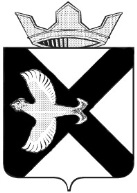 АДМИНИСТРАЦИЯ Муниципального  образования поселок  БоровскийПОСТАНОВЛЕНИЕ03 мая  2017 г.				              			      № 77п.БоровскийТюменского муниципального районаВ соответствии с Федеральным законом от 06.10.2003 N 131-ФЗ "Об общих принципах организации местного самоуправления в Российской Федерации", Федеральным законом от 27.07.2010 N 190-ФЗ "О теплоснабжении", пунктом 5 Правил предоставления коммунальных услуг собственникам и пользователям помещений в многоквартирных домах и жилых домов, утвержденных Постановлением Правительства Российской Федерации от 06.05.2011 N 354, пунктом 11.7 приказа Минэнерго РФ от 24.03.2003 N 115 "Об утверждении Правил технической эксплуатации тепловых энергоустановок", руководствуясь Уставом муниципального образования поселок Боровский:Определить датой окончания отопительного периода 2016-2017 годов в поселке Боровский Тюменского района Тюменской области  10.05.2017.Опубликовать настоящее постановление на официальном сайте Администрации муниципального образования поселок Боровский в информационно-телекоммуникационной сети «Интернет».Контроль за исполнением настоящего постановления возложить на заместителя главы администрации А.Н.Корсакова.Глава муниципального образования                                                   С.В.Сычева